СОВЕТ НАРОДНЫХ ДЕПУТАТОВ КРИНИЧЕНСКОГО СЕЛЬСКОГО ПОСЕЛЕНИЯОСТРОГОЖСКОГО МУНИЦИПАЛЬНОГО РАЙОНА ВОРОНЕЖСКОЙ ОБЛАСТИРЕШЕНИЕ«02» ноября 2017 г.                                                                          № 102О внесении изменений и дополнений в решение Совета народных депутатов Криниченского сельского поселения от 19.10.2011 г. № 47  «Об утверждении Генерального плана Криниченского сельского поселения»  (в части установления границ хутор Должик, хутор Александровка, хутор Литвиновка) Криниченского сельского поселенияВ соответствии с Градостроительным кодексом Российской Федерации, Законом Российской Федерации от 06.10.2003 № 131-ФЗ «Об общих принципах организации местного самоуправления в Российской Федерации», Законом Воронежской области от 07.07.2006 № 61-03 «О регулировании градостроительной деятельности в Воронежской области», Уставом Криниченского  сельского поселения, на основании заключения Правительства Воронежской области от 18.10.2017 г. № 17-01-50/И-5500 «О согласовании проекта внесения изменений в генеральный план Криниченского сельского поселения Острогожского муниципального района Воронежской области», с учетом протокола и решения публичных слушаний по проекту изменений в генеральный план, Совет народных депутатов Криниченского сельского поселенияРЕШИЛ: 1. Внести изменения и дополнения в решение Совета народных депутатов Криниченского сельского поселения от 19.10.2011 г. № 47  «Об утверждении Генерального плана Криниченского сельского поселения» (в части установления границ хутор Должик, хутор Александровка, хутор Литвиновка) Криниченского сельского поселения согласно приложению №1.2. Контроль за исполнением настоящего решения оставляю за собой.3. Настоящее решение вступает в силу со дня его обнародования.Глава Криниченскогосельского поселения                                                            Ю.В. ПикулинПриложение № 1                                                       к решению Совета народных депутатов                                                  Криниченского сельского поселения                                                       Острогожского муниципального  района                                                        Воронежской области от 02.11.2017 г. № 102Изменения (дополнения) Генерального планаКриниченского сельского поселенияОстрогожского муниципального района Воронежской области в части установления границы населенных пунктовТекстовое, координатное и графическое описание прохождения границнаселенных пунктов хутор Должик, хутор Александровка, хутор ЛитвиновкаКриниченского сельского поселенияОписание границ населенного пункта хутор ДолжикОт точки 1 проходит по северной стороне полосы отвода автомобильной дороги местного значения в ЮВ направлении до точки 2.От точки 2 проходит по южному контуру пахотного массива в восточном направлении до точки 3. От точки 3 проходит по степной растительности в ЮВ направлении до точки 4.От точки 4 проходит по степной растительности в восточном направлении до точки 5.От точки 5 проходит по западной стороне полезащитной лесополосы в южном направлении до точки МЗ 1.От точки МЗ 1 проходит по южной торцевой части полезащитной лесополосы в восточном направлении до точки 6.От точки 6 проходит по южной торцевой части полезащитной лесополосы в СВ направлении до точки 7.От точки 7 проходит по степной растительности в ЮВ направлении до точки 8.От точки 8 "проходит по западной стороне полосы деревьев, по древесно-кустарниковой растительности, пересекает автомобильную дорогу местного значения, являющуюсяпродолжением ул. Колхозная и ведущую от территории населенного пункта к КФХ "Пальченко К.В.", в южном направлении" до точки 9.От точки 9 проходит по южной стороне полосы отвода автомобильной дороги местного значения в восточном направлении до точки 10.От точки 10 проходит по южной стороне полосы отвода автомобильной дороги местного значения в ЮВ направлении до точки 11.От точки 11 проходит по южной стороне полосы отвода автомобильной дороги местного значения в ЮВ направлении до точки 12.От точки 12 проходит по южной стороне полосы отвода автомобильной дороги местного значения в ЮВ направлении до точки 13.От точки 13 проходит по степной растительности в ЮВ направлении до точки 14. От точки 14 проходит по степной растительности в ЮВ направлении до точки 15. От точки 15 проходит по степной растительности в ЮВ направлении до точки 16. От точки 16 проходит по степной растительности в ЮЗ направлении до точки 17. От точки 17 проходит по степной растительности в ЮЗ направлении до точки 18.От точки 18 проходит по степной растительности, пересекает грунтовую дорогу (продолжение ул. Солнечной), проходит по степной растительности, пересекает автомобильную дорогу местного значения (продолжение ул. Луговая) в ЮЗ направлении до точки 19.От точки 19 проходит по степной растительности в южном направлении до точки 20. От точки 20 проходит по степной растительности в южном направлении до точки МЗ 2.От точки МЗ 2 проходит по степной растительности в СЗ направлении до точки 21.От точки 21 пересекает грунтовую дорогу, проходит по степной растительности в СЗ направлении до точки 22.От точки 22 проходит по южному контуру приусадебного земельного участка ул. Луговая в ЮЗ направлении до точки 23.От точки 23 проходит по южному контуру приусадебного земельного участка ул. Луговая в ЮЗ направлении до точки 24.От точки 24 проходит по южному контуру приусадебного земельного участка ул. Луговая в ЮЗ направлении до точки 25.От точки 25 проходит по южному контуру приусадебного земельного участка ул. Луговая и северному контуру массива лесных насаждений в ЮЗ направлении до точки 26.От точки 26 проходит по северному контуру массива лесных насаждений в ЮЗ направлении до точки 27.От точки 27 проходит по северному контуру массива лесных насаждений в СЗ направлении до точки 28.От точки 28 проходит по северному контуру массива лесных насаждений в СЗ направлении до точки 29.От точки 29 проходит по северному контуру массива лесных насаждений в ЮЗ направлении до точки 30.От точки 30 проходит по северному контуру массива лесных насаждений в ЮЗ направлении до точки 31.От точки 31 проходит по северному контуру массива лесных насаждений в ЮЗ направлении до точки 32.От точки 32 проходит по северному контуру массива лесных насаждений в СЗ направлении до точки 33.От точки 33 проходит по северному контуру массива лесных насаждений в ЮЗ направлении до точки 34.От точки 34 проходит по северному контуру массива лесных насаждений в южном направлении до точки 35.От точки 35 проходит по северному контуру массива лесных насаждений в СЗ направлении до точки 36.От точки 36 проходит по северному контуру массива лесных насаждений в СЗ направлении до точки 37.От точки 37 проходит по северному контуру массива лесных насаждений в западном направлении до точки 38.От точки 38 проходит по северному контуру массива лесных насаждений в СЗ направлении до точки 39.От точки 39 проходит по северному контуру массива лесных насаждений в СЗ направлении до точки 40.От точки 40 проходит по северному контуру массива лесных насаждений в СЗ направлении до точки 41.От точки 41 проходит по северному контуру массива лесных насаждений в СЗ направлении до точки 42.От точки 42 проходит по северному контуру массива лесных насаждений в СЗ направлении до точки 43.От точки 43 проходит по южной стороне ул. Луговая и северному контуру массива древесно- кустарниковой растительности в ЮЗ направлении до точки 44.От точки 44 проходит по южной стороне ул. Луговая и северному контуру массива древесно- кустарниковой растительности в ЮЗ направлении до точки 45.От точки 45 проходит по южному контуру массива лесных насаждений в ЮВ направлении до точки 46.От точки 46 проходит по южному контуру массива лесных насаждений в ЮВ направлении до точки 47.От точки 47 проходит по южному контуру массива лесных насаждений в ЮВ направлении до точки 48.От точки 48 проходит по южному контуру массива лесных насаждений в ЮВ направлении до точки 49.От точки 49 проходит по южному контуру массива лесных насаждений в ЮЗ направлении до точки 50.От точки 50 проходит по южному контуру массива лесных насаждений в ЮВ направлении до точки 51.От точки 51 проходит по южному контуру массива лесных насаждений в СВ направлении до точки 52.От точки 52 проходит по южному контуру массива лесных насаждений в ЮВ направлении до точки 53.От точки 53 проходит по южному контуру массива лесных насаждений в СВ направлении до точки 54.От точки 54 проходит по южному контуру массива лесных насаждений в ЮВ направлении до точки 55.От точки 55 проходит по южному контуру массива лесных насаждений в СВ направлении до точки 56.От точки 56 проходит по южному контуру массива лесных насаждений в ЮВ направлении до точки 57.От точки 57 проходит по южному контуру массива лесных насаждений в ЮВ направлении до точки 58.От точки 58 проходит по кромке пахотного массива в ЮЗ направлении до точки 59.От точки 59 проходит по северному контуру массива лесных насаждений в СЗ направлении до точки 60.От точки 60 проходит по северному контуру массива лесных насаждений в СЗ направлении до точки 61.От точки 61 проходит по северному контуру массива лесных насаждений в СЗ направлении до точки 62.От точки 62 проходит по западному контуру массива лесных насаждений в ЮЗ направлении до точки 63.От точки 63 проходит по западному контуру массива лесных насаждений в ЮЗ направлении до точки МЗ 3.От точки МЗ 3 "проходит по северной стороне защитной лесополосы, проходящей вдольавтомобильной дороги регионального значения ""Воронеж - Луганск"", в СЗ направлении" до точки 64.От точки 64 пересекает автомобильную дорогу регионального значения "Воронеж - Луганск"- х. Должик", в СЗ направлении до точки 65.От точки 65 "проходит по северной стороне защитной лесополосы, проходящей вдольавтомобильной дороги регионального значения ""Воронеж - Луганск"", в СЗ направлении" до точки 66.От точки 66 "проходит по северной стороне защитной лесополосы, проходящей вдольавтомобильной дороги регионального значения ""Воронеж - Луганск"", в СЗ направлении" до точки МЗ 4.От точки МЗ 4 "проходит по восточной стороне полосы отвода автомобильной дороги регионального значения ""Воронеж - Луганск"" - п. Луки"" в СВ направлении" до точки 67.От точки 67 "проходит по восточной стороне полосы отвода автомобильной дороги регионального значения ""Воронеж - Луганск"" - п. Луки"" в СВ направлении" до точки 68.От точки 68 "проходит по восточной стороне полосы отвода автомобильной дороги регионального значения ""Воронеж - Луганск"" - п. Луки"" в СВ направлении" до точки 69.От точки 69 "проходит по восточной стороне полосы отвода автомобильной дороги регионального значения ""Воронеж - Луганск"" - п. Луки"" в СВ направлении" до точки 70.От точки 70 "проходит по восточной стороне полосы отвода автомобильной дороги регионального значения ""Воронеж - Луганск"" - п. Луки"" в СВ направлении" до точки 71.От точки 71 "проходит по восточной стороне полосы отвода автомобильной дороги регионального значения ""Воронеж - Луганск"" - п. Луки"" в СВ направлении" до точки 72.От точки 72 "проходит по восточной стороне полосы отвода автомобильной дороги регионального значения ""Воронеж - Луганск"" - п. Луки"" в СВ направлении" до точки 73.От точки 73 "проходит по восточной стороне полосы отвода автомобильной дороги регионального значения ""Воронеж - Луганск"" - п. Луки"" в СВ направлении" до точки 74.От точки 74 "проходит по восточной стороне полосы отвода автомобильной дороги регионального значения ""Воронеж - Луганск"" - п. Луки"" в СВ направлении" до точки 75.От точки 75 "проходит по восточной стороне полосы отвода автомобильной дороги регионального значения ""Воронеж - Луганск"" - п. Луки"" в СВ направлении" до точки 76.От точки 76 "проходит по восточной стороне полосы отвода автомобильной дороги регионального значения ""Воронеж - Луганск"" - п. Луки"" в СВ направлении" до точки 77.От точки 77 "проходит по восточной стороне полосы отвода автомобильной дороги регионального значения ""Воронеж - Луганск"" - п. Луки"" в СВ направлении" до точки 78.От точки 78 "проходит по восточной стороне полосы отвода автомобильной дороги регионального значения ""Воронеж - Луганск"" - п. Луки"" и пересекает автомобильную дорогу местногозначения в СВ направлении" до точки 1.Перечень координат характерных точек границы населенного пункта хутор Должик в МСК-36Описание границ населенного пункта хутор АлександровкаОт точки 1 проходит по степной растительности в ЮВ направлении до точки 2.От точки 2 проходит по западной стороне полосы отвода автомобильной дороги регионального значения "Воронеж - Луганск" - пос. Луки" в ЮЗ направлении до точки 3.От точки 3 пересекает автомобильную дорогу регионального значения "Воронеж - Луганск"" - пос. Луки" в ЮВ направлении до точки 4.От точки 4 пересекает автомобильную дорогу регионального значения "Воронеж - Луганск" - пос. Луки" в ЮВ направлении до точки 5.От точки 5 проходит по степной растительности в ЮВ направлении до точки 6.От точки 6 проходит по северному контуру кладбища, по степной растительности в ЮВ направлении до точки 7.От точки 7 проходит по степной растительности в ЮЗ направлении до точки МЗ 1.От точки МЗ 1 проходит по степной растительности, по северному контуру полезащитной лесополосы в ЮВ направлении до точки 8.От точки 8 пересекает полезащитную лесополосу, грунтовую дорогу, проходит по степной растительности в южном направлении до точки 9.От точки 9 проходит по восточной стороне ул. Комсомольская в ЮЗ направлении до точки 10. От точки 10 проходит по восточной стороне ул. Комсомольская в ЮЗ направлении до точки 11. От точки 11 проходит по восточной стороне ул. Комсомольская в ЮЗ направлении до точки 12.От точки 12 проходит по контуру приусадебного земельного участка пер. Новый, пересекает грунтовую дорогу, проходит по степной растительности в ЮВ направлении до точки 13.От точки 13 проходит по степной растительности в ЮВ направлении до точки 14. От точки 14 проходит по степной растительности в ЮЗ направлении до точки 15.От точки 15 проходит по степной растительности в южном направлении до точки 16. От точки 16 проходит по степной растительности в южном направлении до точки 17.От точки 17 проходит по тыльной стороне ул. Центральная в ЮВ направлении до точки 18. От точки 18 проходит по тыльной стороне ул. Центральная в ЮВ направлении до точки 19. От точки 19 проходит по степной растительности в ЮЗ направлении до точки 20.От точки 20 проходит по степной растительности в ЮВ направлении до точки МЗ 2.От точки МЗ 2 пересекает грунтовую дорогу, являющуюся продолжением ул. Молодежная в ЮЗ направлении до точки 21.От точки 21 проходит по степной растительности в ЮВ направлении до точки 22.От точки 22 проходит по восточной стороне ул. Молодежная в ЮВ направлении до точки 23.От точки 23 проходит по восточной стороне ул. Молодежная в ЮВ направлении до точки 24. От точки 24 проходит по восточной стороне ул. Молодежная в ЮВ направлении до точки 25. От точки 25 проходит по восточной стороне ул. Молодежная в ЮВ направлении до точки 26. От точки 26 проходит по степной растительности в ЮЗ направлении до точки 27.От точки 27 проходит по степной растительности, пересекает грунтовую дорогу, являющуюся продолжением л. Молодежная, продолжается по степной растительности в ЮЗ направлении до точки 28.От точки 28 проходит по степной растительности, по древесно-кустарниковой растительности в СЗ направлении до точки 29.От точки 29 проходит по древесно-кустарниковой растительности в ЮЗ направлении до точки 30. От точки 30 проходит по древесно-кустарниковой растительности в СЗ направлении до точки 31. От точки 31 проходит по степной растительности в СЗ направлении до точки 32.От точки 32 проходит по степной растительности в ЮЗ направлении до точки 33.От точки 33 проходит по степной растительности, по кромке древесно-кустарниковой растительности, по степной растительности в СЗ направлении до точки 34.От точки 34 проходит по степной растительности в СЗ направлении до точки МЗ 3. От точки МЗ 3 проходит по степной растительности в СВ направлении до точки 35. От точки 35 проходит по степной растительности в СЗ направлении до точки 36.От точки 36 "пересекает автомобильную дорогу регионального значения ""Воронеж - Луганск"" - пос. Луки"" в СЗ направлении" до точки 37.От точки 37 "пересекает автомобильную дорогу регионального значения ""Воронеж - Луганск"" - пос. Луки"" в СЗ направлении" до точки 38.От точки 38 проходит по южному контуру приусадебного земельного участка ул. Центральная в СЗ направлении до точки 39.От точки 39 проходит по южному контуру приусадебного земельного участка ул. Центральная в СЗ направлении до точки 40.От точки 40 проходит по западному контуру приусадебного земельного участка ул. Центральная в СВ направлении до точки 41.От точки 41 проходит по южному контуру приусадебного земельного участка ул. Центральная в СЗ направлении до точки 42.От точки 42 "проходит по восточной стороне полосы отвода Юго-Восточной железной дороги ""Лиски - Алексеевка"" в СВ направлении" до точки 43.От точки 43 "проходит по восточной стороне полосы отвода Юго-Восточной железной дороги ""Лиски - Алексеевка"" в СВ направлении" до точки 44.От точки 44 "проходит по восточной стороне полосы отвода Юго-Восточной железной дороги ""Лиски - Алексеевка"" в СВ направлении" до точки МЗ 4.От точки МЗ 4 "проходит по восточной стороне полосы отвода Юго-Восточной железной дороги ""Лиски - Алексеевка"" в восточном направлении" до точки 45.От точки 45 "проходит по восточной стороне полосы отвода Юго-Восточной железной дороги ""Лиски - Алексеевка"" в СВ направлении" до точки 1.Перечень координат характерных точек границы населенного пункта хутор Александровка вМСК-36Описание границ населенного пункта хутор ЛитвиновкаОт точки 1 проходит по северной стороне грунтовой дороги в СВ направлении до точки МЗ 1.От точки МЗ 1 пересекает грунтовую дорогу, проходит по северному контуру огородов ул. Мира в ЮВ направлении до точки 2.От точки 2 проходит по северному контуру огородов ул. Мира в ЮВ направлении до точки 3. От точки 3 проходит по травянистой растительности в ЮВ направлении до точки 4.От точки 4 проходит по травянистой растительности в СВ направлении до точки 5. От точки 5 проходит по травянистой растительности в ЮВ направлении до точки 6. От точки 6 проходит по травянистой растительности в ЮВ направлении до точки 7. От точки 7 проходит по травянистой растительности в ЮВ направлении до точки 8. От точки 8 проходит по травянистой растительности в ЮВ направлении до точки 9. От точки 9 проходит по травянистой растительности в ЮВ направлении до точки 10. От точки 10 проходит по травянистой растительности в ЮВ направлении до точки 11. От точки 11 проходит по травянистой растительности в ЮВ направлении до точки 12. От точки 12 пересекает грунтовую дорогу в ЮВ направлении до точки 13.От точки 13 проходит по южной стороне грунтовой дороги в ЮВ направлении до точки 14. От точки 14 проходит по южной стороне грунтовой дороги в СВ направлении до точки 15. От точки 15 проходит по южной стороне грунтовой дороги в СВ направлении до точки 16. От точки 16 проходит по южной стороне грунтовой дороги в СВ направлении до точки 17. От точки 17 проходит по южной стороне грунтовой дороги в СВ направлении до точки 18. От точки 18 проходит по южной стороне грунтовой дороги в ЮВ направлении до точки 19. От точки 19 проходит по южной стороне грунтовой дороги в СВ направлении до точки 20. От точки 20 проходит по южной стороне грунтовой дороги в СВ направлении до точки 21. От точки 21 пересекает грунтовую дорогу в СЗ направлении до точки 22.От точки 22 проходит по западному контуру пахотного массива в СЗ направлении до точки 23. От точки 23 проходит по западному контуру пахотного массива в СЗ направлении до точки 24. От точки 24 проходит по западному контуру пахотного массива в СЗ направлении до точки 25. От точки 25 проходит по западному контуру пахотного массива в СВ направлении до точки 26. От точки 26 проходит по западному контуру пахотного массива в СВ направлении до точки 27. От точки 27 проходит по западному контуру пахотного массива в ЮВ направлении до точки 28.От точки 28 проходит по западному контуру пахотного массива в СВ направлении до точки 29. От точки 29 проходит по западному контуру пахотного массива в СЗ направлении до точки 30. От точки 30 проходит по западному контуру пахотного массива в СВ направлении до точки 31. От точки 31 проходит по западному контуру пахотного массива в СВ направлении до точки 32. От точки 32 проходит по западному контуру пахотного массива в СВ направлении до точки 33. От точки 33 проходит по восточному контуру пахотного массива в ЮВ направлении до точки 34. От точки 34 проходит по восточному контуру пахотного массива в ЮВ направлении до точки 35. От точки 35 проходит по восточному контуру пахотного массива в ЮВ направлении до точки 36. От точки 36 проходит по восточному контуру пахотного массива в СВ направлении до точки 37. От точки 37 проходит по восточному контуру пахотного массива в ЮВ направлении до точки 38. От точки 38 проходит по восточному контуру пахотного массива в ЮВ направлении до точки 39. От точки 39 проходит по восточному контуру пахотного массива в ЮВ направлении до точки 40. От точки 40 проходит по восточному контуру пахотного массива в ЮВ направлении до точки 41. От точки 41 проходит по восточному контуру пахотного массива в ЮВ направлении до точки 42. От точки 42 проходит по южному контуру пахотного массива в ЮЗ направлении до точки 43.От точки 43 проходит по южному контуру пахотного массива в ЮЗ направлении до точки 44.От точки 44 проходит по восточному контуру приусадебного земельного участка ул. Дорожная в ЮВ направлении до точки 45.От точки 45 проходит по восточному контуру приусадебного земельного участка ул. Дорожная в Ю направлении до точки 46.От точки 46 проходит по восточному контуру приусадебного земельного участка ул. Дорожная в Ю направлении до точки 47.От точки 47 проходит по восточному контуру приусадебного земельного участка ул. Дорожная в Ю направлении до точки 48.От точки 48 проходит по восточному контуру приусадебного земельного участка ул. Дорожная в ЮВ направлении до точки 49.От точки 49 проходит по южному контуру приусадебного земельного участка ул. Дорожная в ЮЗ направлении до точки 50.От точки 50 проходит по восточному контуру приусадебного земельного участка ул. Дорожная в Ю направлении до точки МЗ 2.От точки МЗ 2 проходит по "северной стороне полосы отвода автомобильной дороги регионального значения ""Воронеж-Луганск""" в З направлении до точки 51.От точки 51 проходит по "северной стороне полосы отвода автомобильной дороги регионального значения ""Воронеж-Луганск""" в СЗ направлении до точки 52.От точки 52 проходит по "северной стороне полосы отвода автомобильной дороги регионального значения ""Воронеж-Луганск""" в СЗ направлении до точки 53.От точки 53 проходит по "северной стороне полосы отвода автомобильной дороги регионального значения ""Воронеж-Луганск""" в СЗ направлении до точки 54.От точки 54 проходит по "северной стороне полосы отвода автомобильной дороги регионального значения ""Воронеж-Луганск""" в СЗ направлении до точки 55.От точки 55 проходит по "северной стороне полосы отвода автомобильной дороги регионального значения ""Воронеж-Луганск""" в СЗ направлении до точки 56.От точки 56 проходит по "северной стороне полосы отвода автомобильной дороги регионального значения ""Воронеж-Луганск""" в СЗ направлении до точки 57.От точки 57 проходит по "северной стороне полосы отвода автомобильной дороги регионального значения ""Воронеж-Луганск""" в СЗ направлении до точки 58.От точки 58 проходит по "северной стороне полосы отвода автомобильной дороги регионального значения ""Воронеж-Луганск""" в СВ направлении до точки 59.От точки 59 проходит по "северной стороне полосы отвода автомобильной дороги регионального значения ""Воронеж-Луганск""" в СЗ направлении до точки 60.От точки 60 проходит по "северной стороне полосы отвода автомобильной дороги регионального значения ""Воронеж-Луганск""" в ЮЗ направлении до точки 61.От точки 61 проходит по "северной стороне полосы отвода автомобильной дороги регионального значения ""Воронеж-Луганск""" в СЗ направлении до точки 62.От точки 62 проходит по "северной стороне полосы отвода автомобильной дороги регионального значения ""Воронеж-Луганск""" в СЗ направлении до точки 63.От точки 63 проходит по травянистой растительности, пересекает грунтовую дорогу в СВ направлении до точки 64.От точки 64 проходит по северной стороне грунтовой дороги в СВ направлении до точки 65. От точки 65 проходит по северной стороне грунтовой дороги в СВ направлении до точки 66. От точки 66 проходит по северной стороне грунтовой дороги в СВ направлении до точки 67. От точки 67 проходит по северной стороне грунтовой дороги в СВ направлении до точки 1.Перечень координат характерных точек границы населенного пункта хутор Литвиновка вМСК-36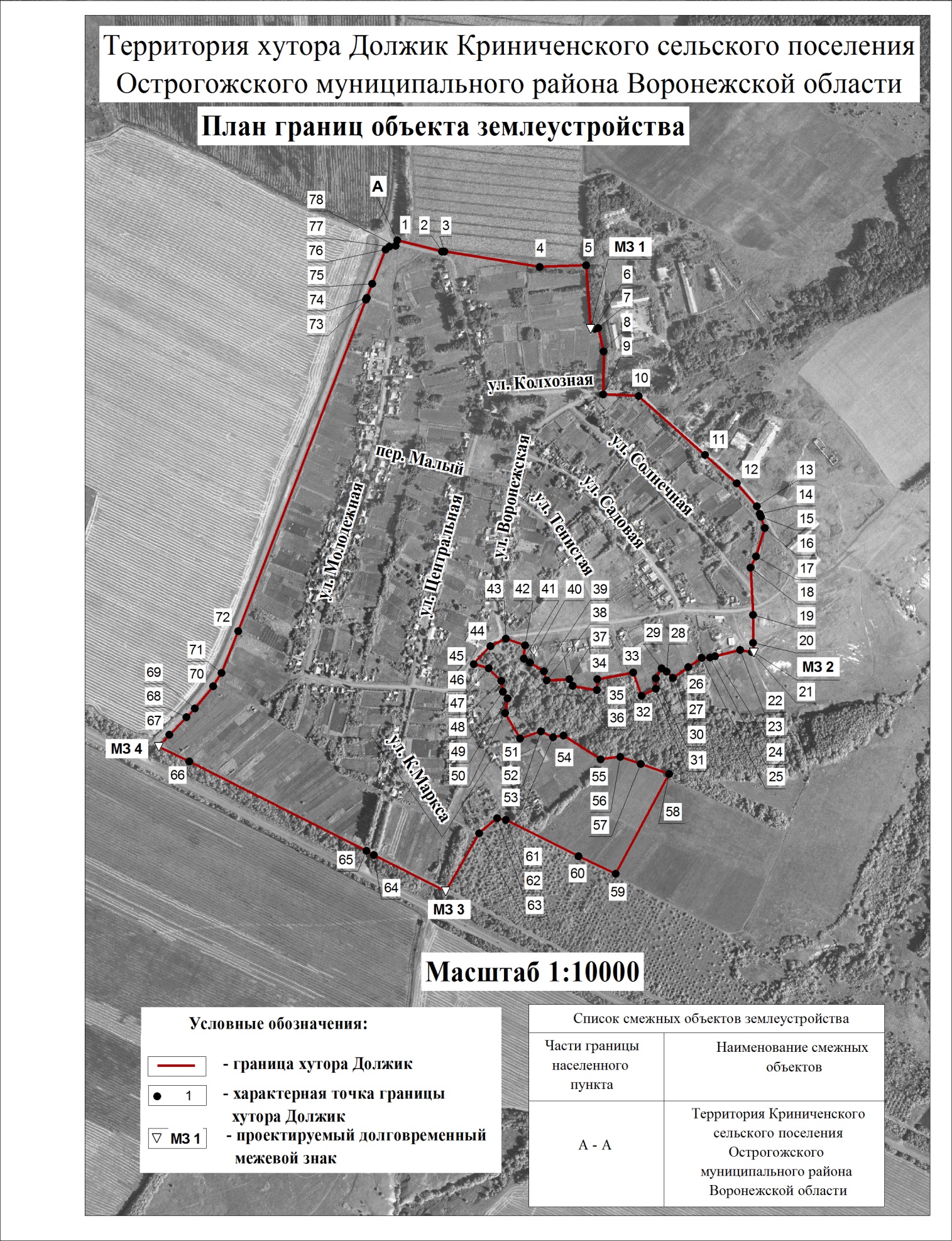 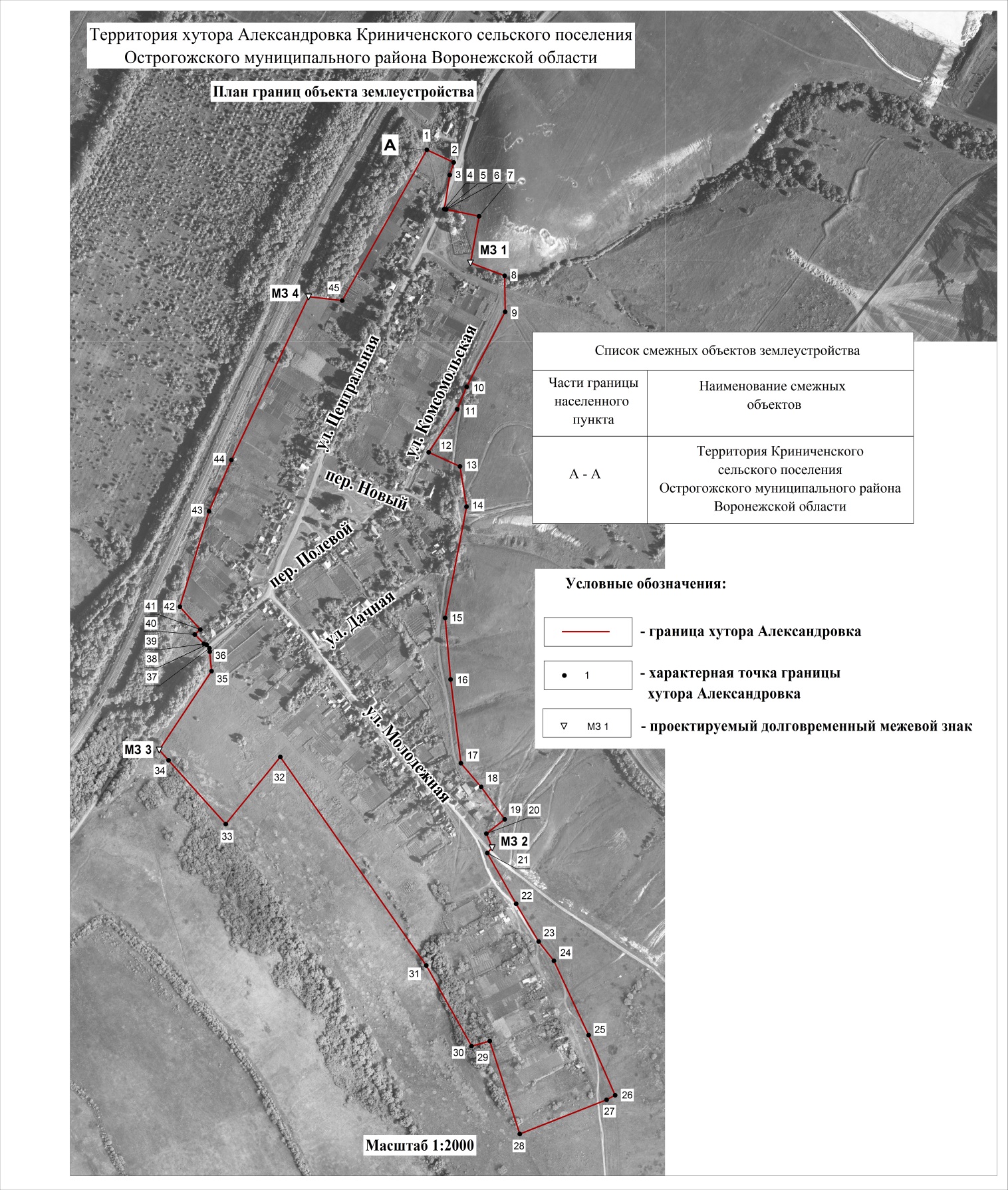 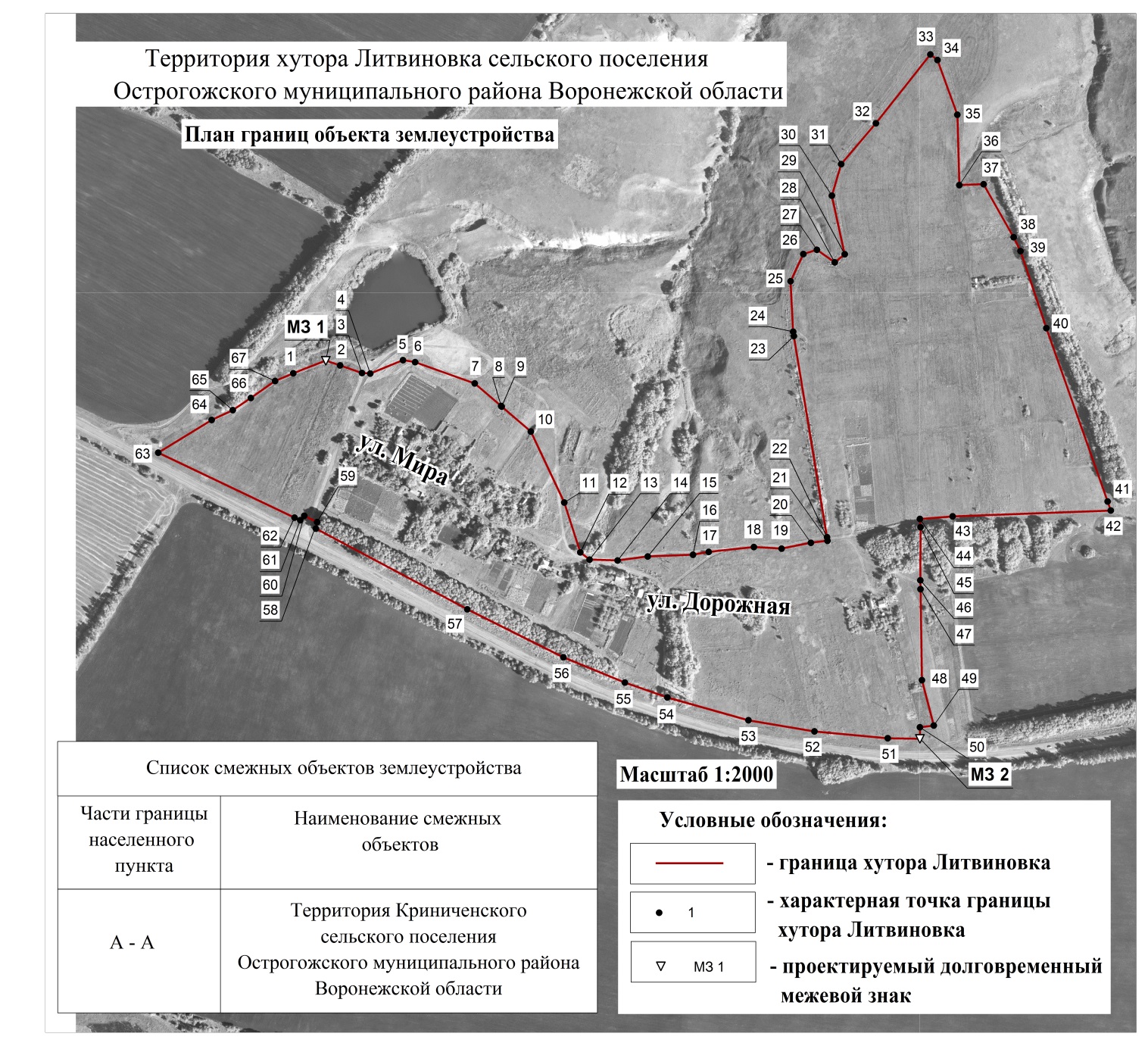 СОВЕТ НАРОДНЫХ ДЕПУТАТОВКРИНИЧЕНСКОГО СЕЛЬСКОГО ПОСЕЛЕНИЯОСТРОГОЖСКОГО МУНИЦИПАЛЬНОГО РАЙОНАВОРОНЕЖСКОЙ ОБЛАСТИ__________________________________________________________________________                                                   А К Т  ОБНАРОДОВАНИЯ02.11.2017г.с.КриницаОб обнародовании решения от 02.11.2017 г.  № 102 О  внесения изменений в генеральный  план Криниченского  сельского поселения (в части установления границ хутор Должик, хутор Александровка, хутор Литвиновка).Мы, нижеподписавшиеся, председатель специальной комиссии по обнародованию муниципальных правовых актов,  глава Криниченского сельского поселения  Пикулин Юрий ВасильевичЧлены комиссии:Томашов Александр Иванович, Антонова Марина Владимировна составили настоящий акт в том, что 02.11.2017 г.  было обнародовано решение от 02.11.2017 г.  № 102 «О  внесения изменений в генеральный  план  Криниченского  сельского поселения (в части установления границ хутор Должик, хутор Александровка, хутор Литвиновка)» и в соответствии с Уставом Криниченского сельского поселения путём размещения текста вышеуказанного решения   на информационных стендах, расположенных:- с. Криница – Дом культуры, школа- с.Рыбное – информационный стенд ДК с.Рыбное- х.Должик -  магазин  « ИП Битюков»- п.Луки – стенд магазина «Заводской» с целью доведения до сведения жителей, проживающих на территории Криниченского сельского поселения.  О чём и составлен настоящий актПодписи: Глава  Криниченского  сельского  поселения    ____________Пикулин Ю.В.                                                                                ____________ Томашов А.И.                                                                                 ____________Антонова М.В.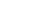 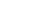 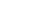 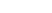 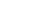 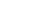 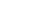 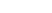 Номера точекКоординатыКоординатыНомера точекХY1231421074.631301223.122421051.491301313.193421051.471301318.174421020.561301511.635421023.671301605.71МЗ 1420895.151301614.776420895.221301623.657420896.551301630.108420849.191301641.569420761.891301640.6210420758.391301712.2711420638.801301846.6712420581.971301911.5813420534.841301952.2514420519.701301957.9315420513.601301960.4216420491.041301968.2717420433.461301949.9618420410.671301939.0519420315.061301944.6220420258.521301944.21МЗ 2420239.091301946.0221420239.801301941.9422420243.991301918.0123420231.211301867.4624420228.831301857.0225420227.671301839.9826420208.971301812.6127420186.851301782.0328420199.511301769.3729420206.241301758.5930420186.581301747.2831420165.301301747.0132420151.031301717.9233420197.891301701.2234420184.691301628.5035420162.611301627.7036420170.691301578.6837420184.421301571.6738420181.731301525.6139420200.851301519.6940420218.091301492.4841420226.171301479.8342420253.111301481.7143420266.571301443.4644420251.761301411.9545420214.861301378.0246420206.781301407.9147420181.461301434.0448420158.841301436.7349420145.641301446.7050420116.011301441.0451420064.571301471.7552420078.571301514.0353420066.451301538.8154420070.221301560.0955420022.281301635.5056420027.131301675.1057420012.851301716.3158419992.131301774.0659419789.601301666.0160419825.931301590.1961419898.841301442.7662419902.891301425.3663419872.311301388.66МЗ 3419754.441301321.5464419828.371301175.4565419836.241301159.8966420017.971300801.09МЗ 4420047.601300739.4167420071.781300760.5868420107.671300795.5669420125.021300812.2170420170.001300849.8071420197.151300866.5072420281.771300900.6073420953.801301159.5974420957.791301161.1375420986.171301172.0876421056.021301199.0277421061.921301207.0278421063.641301219.601421074.631301223.12Номера точекКоординатыКоординатыНомера точекХY1231431322.141302600.032431300.971302645.063431280.061302638.604431222.801302629.355431222.351302631.466431222.151302632.457431210.661302687.70МЗ 1431132.311302673.238431110.761302730.749431050.281302731.5010430924.281302666.9311430886.571302651.1412430814.341302603.2213430790.661302655.6814430723.141302666.5815430536.121302630.6816430432.951302639.8117430292.241302657.1318430252.481302691.2619430198.201302730.7920430174.121302700.06МЗ 2430150.491302709.6621430141.641302701.4522430056.281302749.8923429992.901302787.7624429960.621302813.2925429835.701302871.5726429734.901302916.0227429727.221302901.6428429669.891302756.0229429825.761302705.6330429817.301302675.1431429952.611302599.1632430302.721302354.2033430190.241302262.5434430297.131302166.58МЗ 3430314.561302150.9835430446.871302238.7136430479.611302235.6637430485.381302235.1238430491.251302230.3739430492.781302225.8640430508.311302210.6541430516.651302219.9942430554.871302185.5843430715.351302234.5844430801.291302271.98МЗ 4431075.471302401.6545431068.991302458.031431322.141302600.03Номера точекКоординатыКоординатыНомера точекХY1231418904,401303257,76МЗ 1418919,631303296,352418913,811303313,383418904,801303339,204418904,201303349,055418920,121303387,766418917,711303402,197418892,521303472,888418865,681303504,109418864,961303504,9010418835,341303539,3311418751,271303579,0212418692,151303598,0013418683,511303608,9714418682,471303642,1115418687,311303677,9316418689,201303731,5317418692,701303750,1218418698,361303803,7119418696,471303836,5720418703,471303871,3221418705,901303890,9822418710,111303890,4523418948,761303851,1024418953,721303850,2825419013,631303847,2426419045,841303862,2327419051,041303878,2928419036,031303899,6029419045,691303911,3330419115,121303896,1431419152,591303907,1132419201,071303948,2433419282,671304012,8234419275,991304021,3635419211,201304044,7836419127,651304047,1737419128,751304075,9838419065,841304111,4639419049,491304119,6540418958,041304150,3041418752,491304222,9042418741,761304226,6943418734,831304039,2944418731,731304000,5145418721,961304001,1646418658,891304000,9047418648,401304001,0948418540,501304002,8049418486,671304016,9750418484,621304000,46МЗ 2418471,121304000,3951418471,701303962,3052418479,721303875,5653418493,041303797,2754418520,111303701,0855418537,701303650,7156418567,721303578,0557418624,491303463,9658418720,301303284,5259418728,031303286,0260418735,421303270,8161418730,311303266,1262418733,341303259,3563418810,251303097,6964418849,191303161,0765418860,771303186,1266418875,191303207,4867418895,411303236,211418904,401303257,76